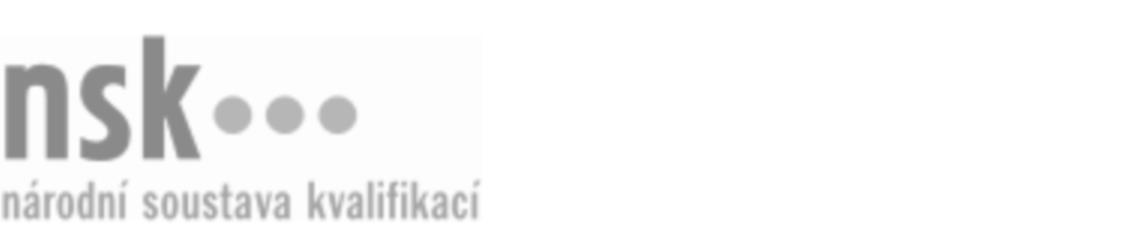 Kvalifikační standardKvalifikační standardKvalifikační standardKvalifikační standardKvalifikační standardKvalifikační standardKvalifikační standardKvalifikační standardChirurgický nástrojař / chirurgická nástrojařka (kód: 23-017-M) Chirurgický nástrojař / chirurgická nástrojařka (kód: 23-017-M) Chirurgický nástrojař / chirurgická nástrojařka (kód: 23-017-M) Chirurgický nástrojař / chirurgická nástrojařka (kód: 23-017-M) Chirurgický nástrojař / chirurgická nástrojařka (kód: 23-017-M) Chirurgický nástrojař / chirurgická nástrojařka (kód: 23-017-M) Chirurgický nástrojař / chirurgická nástrojařka (kód: 23-017-M) Autorizující orgán:Ministerstvo průmyslu a obchoduMinisterstvo průmyslu a obchoduMinisterstvo průmyslu a obchoduMinisterstvo průmyslu a obchoduMinisterstvo průmyslu a obchoduMinisterstvo průmyslu a obchoduMinisterstvo průmyslu a obchoduMinisterstvo průmyslu a obchoduMinisterstvo průmyslu a obchoduMinisterstvo průmyslu a obchoduMinisterstvo průmyslu a obchoduMinisterstvo průmyslu a obchoduSkupina oborů:Strojírenství a strojírenská výroba (kód: 23)Strojírenství a strojírenská výroba (kód: 23)Strojírenství a strojírenská výroba (kód: 23)Strojírenství a strojírenská výroba (kód: 23)Strojírenství a strojírenská výroba (kód: 23)Strojírenství a strojírenská výroba (kód: 23)Týká se povolání:Chirurgický nástrojařChirurgický nástrojařChirurgický nástrojařChirurgický nástrojařChirurgický nástrojařChirurgický nástrojařChirurgický nástrojařChirurgický nástrojařChirurgický nástrojařChirurgický nástrojařChirurgický nástrojařChirurgický nástrojařKvalifikační úroveň NSK - EQF:444444Odborná způsobilostOdborná způsobilostOdborná způsobilostOdborná způsobilostOdborná způsobilostOdborná způsobilostOdborná způsobilostNázevNázevNázevNázevNázevÚroveňÚroveňDodržování bezpečnostních ustanovení a ochrany zdraví při práci, protipožárních předpisů a zásad ochrany životního prostředí při práciDodržování bezpečnostních ustanovení a ochrany zdraví při práci, protipožárních předpisů a zásad ochrany životního prostředí při práciDodržování bezpečnostních ustanovení a ochrany zdraví při práci, protipožárních předpisů a zásad ochrany životního prostředí při práciDodržování bezpečnostních ustanovení a ochrany zdraví při práci, protipožárních předpisů a zásad ochrany životního prostředí při práciDodržování bezpečnostních ustanovení a ochrany zdraví při práci, protipožárních předpisů a zásad ochrany životního prostředí při práci44Orientace v normách a v technických podkladech pro zhotovování, údržbu a opravy nástrojů a pomůcek pro humánní a veterinární lékařstvíOrientace v normách a v technických podkladech pro zhotovování, údržbu a opravy nástrojů a pomůcek pro humánní a veterinární lékařstvíOrientace v normách a v technických podkladech pro zhotovování, údržbu a opravy nástrojů a pomůcek pro humánní a veterinární lékařstvíOrientace v normách a v technických podkladech pro zhotovování, údržbu a opravy nástrojů a pomůcek pro humánní a veterinární lékařstvíOrientace v normách a v technických podkladech pro zhotovování, údržbu a opravy nástrojů a pomůcek pro humánní a veterinární lékařství44Volba postupu práce, potřebných nástrojů, pomůcek a pomocných hmot pro provádění nástrojařských operacíVolba postupu práce, potřebných nástrojů, pomůcek a pomocných hmot pro provádění nástrojařských operacíVolba postupu práce, potřebných nástrojů, pomůcek a pomocných hmot pro provádění nástrojařských operacíVolba postupu práce, potřebných nástrojů, pomůcek a pomocných hmot pro provádění nástrojařských operacíVolba postupu práce, potřebných nástrojů, pomůcek a pomocných hmot pro provádění nástrojařských operací44Provádění funkčních zkoušek nástrojů a pomůcek pro humánní a veterinární lékařství a jejich částíProvádění funkčních zkoušek nástrojů a pomůcek pro humánní a veterinární lékařství a jejich částíProvádění funkčních zkoušek nástrojů a pomůcek pro humánní a veterinární lékařství a jejich částíProvádění funkčních zkoušek nástrojů a pomůcek pro humánní a veterinární lékařství a jejich částíProvádění funkčních zkoušek nástrojů a pomůcek pro humánní a veterinární lékařství a jejich částí44Měření a kontrola délkových rozměrů, geometrických tvarů, vzájemné polohy prvků a jakosti povrchuMěření a kontrola délkových rozměrů, geometrických tvarů, vzájemné polohy prvků a jakosti povrchuMěření a kontrola délkových rozměrů, geometrických tvarů, vzájemné polohy prvků a jakosti povrchuMěření a kontrola délkových rozměrů, geometrických tvarů, vzájemné polohy prvků a jakosti povrchuMěření a kontrola délkových rozměrů, geometrických tvarů, vzájemné polohy prvků a jakosti povrchu44Měření a kontrola délkových rozměrů, geometrických tvarů, vzájemné polohy prvků a jakosti povrchu s využitím profilprojektorů, mikroskopůMěření a kontrola délkových rozměrů, geometrických tvarů, vzájemné polohy prvků a jakosti povrchu s využitím profilprojektorů, mikroskopůMěření a kontrola délkových rozměrů, geometrických tvarů, vzájemné polohy prvků a jakosti povrchu s využitím profilprojektorů, mikroskopůMěření a kontrola délkových rozměrů, geometrických tvarů, vzájemné polohy prvků a jakosti povrchu s využitím profilprojektorů, mikroskopůMěření a kontrola délkových rozměrů, geometrických tvarů, vzájemné polohy prvků a jakosti povrchu s využitím profilprojektorů, mikroskopů44Ruční obrábění a zpracovávání kovových materiálů a plastů řezáním, stříháním, pilováním, vrtáním, broušením a ohýbánímRuční obrábění a zpracovávání kovových materiálů a plastů řezáním, stříháním, pilováním, vrtáním, broušením a ohýbánímRuční obrábění a zpracovávání kovových materiálů a plastů řezáním, stříháním, pilováním, vrtáním, broušením a ohýbánímRuční obrábění a zpracovávání kovových materiálů a plastů řezáním, stříháním, pilováním, vrtáním, broušením a ohýbánímRuční obrábění a zpracovávání kovových materiálů a plastů řezáním, stříháním, pilováním, vrtáním, broušením a ohýbáním44Ruční broušení a leštění povrchů jemných nástrojů a pomůcek pro humánní a veterinární lékařstvíRuční broušení a leštění povrchů jemných nástrojů a pomůcek pro humánní a veterinární lékařstvíRuční broušení a leštění povrchů jemných nástrojů a pomůcek pro humánní a veterinární lékařstvíRuční broušení a leštění povrchů jemných nástrojů a pomůcek pro humánní a veterinární lékařstvíRuční broušení a leštění povrchů jemných nástrojů a pomůcek pro humánní a veterinární lékařství44Slícovávání částí vícedílných nástrojů a pomůcek pro humánní a veterinární lékařství, jejich sestavování, montáž a justážSlícovávání částí vícedílných nástrojů a pomůcek pro humánní a veterinární lékařství, jejich sestavování, montáž a justážSlícovávání částí vícedílných nástrojů a pomůcek pro humánní a veterinární lékařství, jejich sestavování, montáž a justážSlícovávání částí vícedílných nástrojů a pomůcek pro humánní a veterinární lékařství, jejich sestavování, montáž a justážSlícovávání částí vícedílných nástrojů a pomůcek pro humánní a veterinární lékařství, jejich sestavování, montáž a justáž44Mísení vícesložkových hmot a jejich používání při výrobě a opravách nástrojů a pomůcek pro humánní a veterinární lékařstvíMísení vícesložkových hmot a jejich používání při výrobě a opravách nástrojů a pomůcek pro humánní a veterinární lékařstvíMísení vícesložkových hmot a jejich používání při výrobě a opravách nástrojů a pomůcek pro humánní a veterinární lékařstvíMísení vícesložkových hmot a jejich používání při výrobě a opravách nástrojů a pomůcek pro humánní a veterinární lékařstvíMísení vícesložkových hmot a jejich používání při výrobě a opravách nástrojů a pomůcek pro humánní a veterinární lékařství44Jednoduché tepelné zpracování drobných částí nástrojů a pomůcek pro humánní a veterinární lékařstvíJednoduché tepelné zpracování drobných částí nástrojů a pomůcek pro humánní a veterinární lékařstvíJednoduché tepelné zpracování drobných částí nástrojů a pomůcek pro humánní a veterinární lékařstvíJednoduché tepelné zpracování drobných částí nástrojů a pomůcek pro humánní a veterinární lékařstvíJednoduché tepelné zpracování drobných částí nástrojů a pomůcek pro humánní a veterinární lékařství44Opravování nástrojů a pomůcek pro humánní a veterinární lékařstvíOpravování nástrojů a pomůcek pro humánní a veterinární lékařstvíOpravování nástrojů a pomůcek pro humánní a veterinární lékařstvíOpravování nástrojů a pomůcek pro humánní a veterinární lékařstvíOpravování nástrojů a pomůcek pro humánní a veterinární lékařství44Ošetřování a údržba obráběcích strojů, nářadí, nástrojů a pomůcekOšetřování a údržba obráběcích strojů, nářadí, nástrojů a pomůcekOšetřování a údržba obráběcích strojů, nářadí, nástrojů a pomůcekOšetřování a údržba obráběcích strojů, nářadí, nástrojů a pomůcekOšetřování a údržba obráběcích strojů, nářadí, nástrojů a pomůcek44Obsluha konvenčních soustruhů, vrtaček a vyvrtávačekObsluha konvenčních soustruhů, vrtaček a vyvrtávačekObsluha konvenčních soustruhů, vrtaček a vyvrtávačekObsluha konvenčních soustruhů, vrtaček a vyvrtávačekObsluha konvenčních soustruhů, vrtaček a vyvrtávaček33Obsluha různých druhů konvenčních frézek, hoblovek a obrážečekObsluha různých druhů konvenčních frézek, hoblovek a obrážečekObsluha různých druhů konvenčních frézek, hoblovek a obrážečekObsluha různých druhů konvenčních frézek, hoblovek a obrážečekObsluha různých druhů konvenčních frézek, hoblovek a obrážeček33Chirurgický nástrojař / chirurgická nástrojařka,  28.03.2024 12:54:45Chirurgický nástrojař / chirurgická nástrojařka,  28.03.2024 12:54:45Chirurgický nástrojař / chirurgická nástrojařka,  28.03.2024 12:54:45Chirurgický nástrojař / chirurgická nástrojařka,  28.03.2024 12:54:45Strana 1 z 2Strana 1 z 2Kvalifikační standardKvalifikační standardKvalifikační standardKvalifikační standardKvalifikační standardKvalifikační standardKvalifikační standardKvalifikační standardPlatnost standarduPlatnost standarduPlatnost standarduPlatnost standarduPlatnost standarduPlatnost standarduPlatnost standarduStandard je platný od: 21.10.2022Standard je platný od: 21.10.2022Standard je platný od: 21.10.2022Standard je platný od: 21.10.2022Standard je platný od: 21.10.2022Standard je platný od: 21.10.2022Standard je platný od: 21.10.2022Chirurgický nástrojař / chirurgická nástrojařka,  28.03.2024 12:54:45Chirurgický nástrojař / chirurgická nástrojařka,  28.03.2024 12:54:45Chirurgický nástrojař / chirurgická nástrojařka,  28.03.2024 12:54:45Chirurgický nástrojař / chirurgická nástrojařka,  28.03.2024 12:54:45Strana 2 z 2Strana 2 z 2